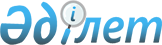 Қазақстан Республикасының Ұлттық Банкі Басқармасының»"Қазақстан Республикасының екінші деңгейдегі банктерінің реттеуші есебінің тізбесі, нысандары және ұсыну мерзімдері туралы нұсқаулықты бекіту туралы" 2002 жылғы 23 желтоқсандағы N 507 қаулысына толықтырулар мен өзгерістер енгізу туралы
					
			Күшін жойған
			
			
		
					Қазақстан Республикасы Қаржы нарығын және қаржы ұйымдарын реттеу мен қадағалау агенттігі Басқармасының 2006 жылғы 25 наурыздағы N 72 Қаулысы. Қазақстан Республикасының Әділет министрлігінде 2006 жылғы 24 сәуірде тіркелді. Тіркеу N 4203. Қаулының күші жойылды - ҚР Қаржы нарығын және қаржы ұйымдарын реттеу мен қадағалау агенттігі Басқармасының 2006 жылғы 25 желтоқсандағы N 300 қаулысымен.



      


Ескерту: Қаулының күші жойылды - ҚР Қаржы нарығын және қаржы ұйымдарын реттеу мен қадағалау агенттігі Басқармасының 2006 жылғы 25 желтоқсандағы 


 N 300 


 (қолданысқа енгізілу тәртібін 


 4-тармағынан 


 қараңыз) қаулысымен.






____________________________________



      Екінші деңгейдегі банктердің қызметін реттейтін нормативтік құқықтық актілерді жетілдіру мақсатында Қазақстан Республикасы Қаржы нарығын және қаржы ұйымдарын реттеу мен қадағалау агенттігінің Басқармасы 

ҚАУЛЫ ЕТЕДІ

:




      1. Қазақстан Республикасының Ұлттық Банкі Басқармасының "Қазақстан Республикасының екінші деңгейдегі банктерінің реттеуші есебінің тізбесі, нысандары және ұсыну мерзімдері туралы нұсқаулықты бекіту туралы" 2002 жылғы 23 желтоқсандағы N 507 
 қаулысына 
 (Нормативтік құқықтық актілерді мемлекеттік тіркеу тізілімінде N 2143 тіркелген), Қазақстан Республикасы Ұлттық Банкі Басқармасының 2003 жылғы 6 желтоқсандағы N 431 
 қаулысымен 
 (Нормативтік құқықтық актілерді мемлекеттік тіркеу тізілімінде N 2641 тіркелген), Агенттік Басқармасының 2005 жылғы 19 ақпандағы N 39 
 қаулысымен 
 (Нормативтік құқықтық актілерді мемлекеттік тіркеу тізілімінде N 3504 тіркелген), Агенттік Басқармасының 2005 жылғы 27 тамыздағы N 310 
 қаулысымен 
 енгізілген өзгерістермен және толықтырулармен бірге) (Нормативтік құқықтық актілерді мемлекеттік тіркеу тізілімінде N 3868 тіркелген) мынадай толықтырулар мен өзгерістер енгізілсін:




      көрсетілген қаулымен бекітілген Қазақстан Республикасының екінші деңгейдегі банктерінің реттеуші есебінің тізбесі, нысандары және ұсыну мерзімдері туралы нұсқаулықта:



      "Жиынтық баланстық есеп" 1-қосымшада "Жиынтығы, міндеттемелер және капитал" деген жолдан кейін мынадай мазмұндағы жолмен толықтырылсын:



"

                                                               ";




      11-қосымшада:



      "Активтер" бөлімінде:



      1-жолдағы "осыған байланысты қызмет" деген сөздер "осы салаларда қызмет көрсету" деген сөздермен ауыстырылсын;




      2-жолдағы "Орман шаруашылығы, орман дайындау және осыған



байланысты қызмет" деген сөздер "Орман шаруашылығы және осы салада қызмет көрсету" деген сөздермен ауыстырылсын;




      10-жолдағы "және лингит шығару, торф өңдеу" деген сөздер "лигнит және торф шығару" деген сөздермен ауыстырылсын;




      11-жолдағы "мұнай мен газды шығаруға байланысты қызметтер" деген сөздер "осы салаларда қызмет көрсету" деген сөздермен ауыстырылсын;




      12-жолдағы "рудасын" деген сөз "және торий рудасын" деген сөздермен ауыстырылсын;




      15 жол ", ішімдіктерді қосқанда" деген сөздермен толықтырылсын;




      17-жолдағы "Мақта-мата өнiмдерiн өндiру" деген сөздер "Мақта-мата өндірісі" деген сөздермен ауыстырылсын;




      20-жолдағы "Ағаш және ағаштан жасалған бұйымдарды өңдеу" деген сөздер "Ағашты өңдеу және ағаш пен пробкадан, жиһаздан басқа, бұйымдар шығару" деген сөздермен ауыстырылсын;




      21-жолдағы "Қағаз және картон шығару" деген сөздер "Қағаз массасын, қағазды, картонды және олардан жасалған бұйымдарды шығару" деген сөздермен ауыстырылсын;




      22-жолдағы "Баспа iсi, типография iсi, ақпараттық материалдарды шығару" деген сөздер "Баспа және полиграфиялық қызмет, жазылып алынған ақпарат тасымалдаушыларын көбейту" деген сөздермен ауыстырылсын;




      23-жолдағы "өндіру, мұнай тасымалдау, ядролық материалдарды өндiру және қайта өңдеу" деген сөздер ", мұнай өнімдерін және ядролық материалдарды өндіру" деген сөздермен ауыстырылсын;




      30-жолдағы "кеңсе" деген сөз "офис" деген сөзбен ауыстырылсын; 




      31-жолдағы "жабдығын" деген сөз "электржабдығын" деген сөздермен ауыстырылсын;




      32-жолдағы "жабдық пен" деген сөздер алынып тасталсын;




      33-жолдағы "Медицина аспаптарын; прецизиялық және оптикалық құралдарды, қолға тағатын және басқа да сағаттарды шығару" деген сөздер "Медициналық техника бұйымдарын, өлшеу құралдарын, оптикалық аспаптар пен аппаратуларды, сағаттарды шығару" деген сөздермен ауыстырылсын;




      34-жолдағы "Автомобиль өнеркәсiбi" деген сөздер "Автомобильдерді, тіркемелер мен жартылай тіркемелерді шығару" деген сөздермен ауыстырылсын;




      35-жолдағы "Басқа көлiк жабдығын шығару" деген сөздер "Басқа көлік құралдарын шығару" деген сөздермен ауыстырылсын;




      36-жолдағы ", өнеркәсiптiң басқа салалары" деген сөздер "және басқа топтарға енгізілмеген басқа өнімдер" деген сөздермен ауыстырылсын;




      37-жолдағы "Қайталама өңдеу" деген сөздер "Қайталама шикізатты өңдеу" деген сөздермен ауыстырылсын;




      40-жолдағы "және суды" деген сөздер ", буды және ыстық суды" деген сөздермен ауыстырылсын;




      50-жолдағы "Автомобильдердi сату, техникалық қызмет көрсету және жөндеу" деген сөздер "Автомобильдер мен мотоциклдерді сату, оларға техникалық қызмет көрсету және жөндеу" деген сөздермен ауыстырылсын;




      51-жолдағы "комиссиялық агенттер" деген сөздер "автомобильдер мен мотоциклдерді сатуды қоспағанда, агенттер" деген сөздермен ауыстырылсын;




      52-жолдағы "Бөлшек сауда және үйде пайдаланылатын бұйымдарды жөндеу" деген сөздер "Автомобильдер мен мотоциклдерді сатуды қоспағанда, бөлшек сауда; тұрмыстық бұйымдар мен жеке пайдалану заттарын жөндеу" деген сөздермен ауыстырылсын;




      55-жолдағы "Қонақ үйлер мен мейрамханалар" деген сөздер "Қонақ үйлер мен мейрамханалардың қызмет көрсетуі" деген сөздермен ауыстырылсын;




      60-жолдағы "Жер бетiнде жүретiн көлiк" деген сөздер "Жер бетiнде жүретiн көлiктің қызметі" деген сөздермен ауыстырылсын;




      61-жолдағы "Су бетiнде жүретiн көлiк" деген сөздер "Су бетiнде жүретiн көлiктің қызметі" деген сөздермен ауыстырылсын;




      62-жолдағы "Әуе көлiгі" деген сөздер "Әуе көлiгінің қызметі" деген сөздермен ауыстырылсын;




      67-жолдағы "Қаржы делдалдығына және сақтандыруға қатысты қосалқы болып табылатын қызмет" деген сөздер "Қаржы делдалдығы және сақтандыру саласындағы қосалқы қызмет" деген сөздермен ауыстырылсын;




      71-жолдағы "Қызметкерлерсiз жалға алу" деген сөздер "Операторсыз машиналар мен жабдықты жалға алу және тұрмыстық бұйымдар мен жеке пайдалану заттарын жалға беру" деген сөздермен ауыстырылсын;




      72-жолдағы "Есептеуіш техника және сонымен байланысты қызмет" деген сөздер "Есептеуіш техникамен байланысты қызмет" деген сөздермен ауыстырылсын;




      74-жолдағы "Кәсiпорындарға көрсетiлетiн негiзгi қызметтер" деген сөздер "Тұтынушыларға басқа қызмет түрлерін көрсету" деген сөздермен ауыстырылсын;




      85-жолдағы "әлеуметтiк қызмет" деген сөздер "әлеуметтiк қызмет көрсету" деген сөздермен ауыстырылсын;




      90-жолдағы "Кәрiз, қоқыс орындары және қалдықтарды жою" деген сөздер "Ағынды суды, қалдықтарды жою және осыған ұқсас қызметтер" деген сөздермен ауыстырылсын;




      91-жолдағы "Қауымдастықтар мен" деген сөздер "Қоғамдық" деген сөзбен ауыстырылсын;




      92-жолдағы "саласында" деген сөз "бойынша" деген сөзбен ауыстырылсын;




      95-жолдағы "Yй шаруашылығын жүргiзу бойынша қызмет" деген сөздер "Үй қызметшілерін жалдайтын үй шаруашылығы қызметі" деген сөздермен ауыстырылсын;




      95-жолдан кейін мынадай мазмұндағы 96-97-жолдармен толықтырылсын: 




      "Міндеттемелер" бөлімінде:



      1-жолдағы "осыған байланысты қызмет" деген сөздер "осы салаларда қызмет көрсету" деген сөздермен ауыстырылсын;




      2-жолдағы "Орман шаруашылығы, орман дайындау және осыған байланысты қызмет" деген сөздер "Орман шаруашылығы және осы салада қызмет көрсету" деген сөздермен ауыстырылсын;




      10-жолдағы "және лингит шығару, торф өңдеу" деген сөздер "лигнит және торф шығару" деген сөздермен ауыстырылсын;




      11-жолдағы "мұнай мен газды шығаруға байланысты қызметтер" деген сөздер "осы салаларда қызмет көрсету" деген сөздермен ауыстырылсын;




      12-жолдағы "рудасын" деген сөз "және торий рудасын" деген сөздермен ауыстырылсын;




      15 жол ", ішімдіктерді қосқанда" деген сөздермен толықтырылсын;




      17-жолдағы "Мақта-мата өнiмдерiн өндiру" деген сөздер "Мақта-мата өндірісі" деген сөздермен ауыстырылсын;




      20-жолдағы "Ағаш және ағаштан жасалған бұйымдарды өңдеу" деген сөздер "Ағашты өңдеу және ағаш пен пробкадан, жиһаздан басқа, бұйымдар шығару" деген сөздермен ауыстырылсын;




      21-жолдағы "Қағаз және картон шығару" деген сөздер "Қағаз массасын, қағазды, картонды және олардан жасалған бұйымдарды шығару" деген сөздермен ауыстырылсын;




      22-жолдағы "Баспа iсi, типография iсi, ақпараттық материалдарды шығару" деген сөздер "Баспа және полиграфиялық қызмет, жазылып алынған ақпарат тасымалдаушыларын көбейту" деген сөздермен ауыстырылсын;




      23-жолдағы "өндіру, мұнай тасымалдау, ядролық материалдарды өндiру және қайта өңдеу" деген сөздер ", мұнай өнімдерін және ядролық материалдарды өндіру" деген сөздермен ауыстырылсын;




      30-жолдағы "кеңсе" деген сөз "офис" деген сөзбен ауыстырылсын;




      31-жолдағы "жабдығын" деген сөз "электржабдығын" деген сөздермен ауыстырылсын;




      32-жолдағы "жабдық пен" деген сөздер алынып тасталсын;




      33-жолдағы "Медицина аспаптарын; прецизиялық және оптикалық құралдарды, қолға тағатын және басқа да сағаттарды шығару" деген сөздер "Медициналық техника бұйымдарын, өлшеу құралдарын, оптикалық аспаптар пен аппаратуларды, сағаттарды шығару" деген сөздермен ауыстырылсын;




      34-жолдағы "Автомобиль өнеркәсiбi" деген сөздер "Автомобильдерді, тіркемелер мен жартылай тіркемелерді шығару" деген сөздермен ауыстырылсын;




      35-жолдағы "Басқа көлiк жабдығын шығару" деген сөздер "Басқа көлік құралдарын шығару" деген сөздермен ауыстырылсын;




      36-жолдағы ", өнеркәсiптiң басқа салалары" деген сөздер "және басқа топтарға енгізілмеген басқа өнімдер" деген сөздермен ауыстырылсын;




      37-жолдағы "Қайталама өңдеу" деген сөздер "Қайталама шикізатты өңдеу" деген сөздермен ауыстырылсын;




      40-жолдағы "және суды" деген сөздер ", буды және ыстық суды" деген сөздермен ауыстырылсын;




      50-жолдағы "Автомобильдердi сату, техникалық қызмет көрсету және жөндеу" деген сөздер "Автомобильдер мен мотоциклдерді сату, оларға техникалық қызмет көрсету және жөндеу" деген сөздермен ауыстырылсын;




      51-жолдағы "комиссиялық агенттер" деген сөздер "автомобильдер мен мотоциклдерді сатуды қоспағанда, агенттер" деген сөздермен ауыстырылсын;




      52-жолдағы "Бөлшек сауда және үйде пайдаланылатын бұйымдарды жөндеу" деген сөздер "Автомобильдер мен мотоциклдерді сатуды қоспағанда, бөлшек сауда; тұрмыстық бұйымдар мен жеке пайдалану заттарын жөндеу" деген сөздермен ауыстырылсын;




      55-жолдағы "Қонақ үйлер мен мейрамханалар" деген сөздер "Қонақ үйлер мен мейрамханалардың қызмет көрсетуі" деген сөздермен ауыстырылсын;




      60-жолдағы "Жер бетiнде жүретiн көлiк" деген сөздер "Жер бетiнде жүретiн көлiктің қызметі" деген сөздермен ауыстырылсын;




      61-жолдағы "Су бетiнде жүретiн көлiк" деген сөздер "Су бетiнде жүретiн көлiктің қызметі" деген сөздермен ауыстырылсын;




      62-жолдағы "Әуе көлiгі" деген сөздер "Әуе көлiгінің қызметі" деген сөздермен ауыстырылсын;




      67-жолдағы "Қаржы делдалдығына және сақтандыруға қатысты қосалқы болып табылатын қызмет" деген сөздер "Қаржы делдалдығы және сақтандыру саласындағы қосалқы қызмет" деген сөздермен ауыстырылсын;




      71-жолдағы "Қызметкерлерсiз жалға алу" деген сөздер "Операторсыз машиналар мен жабдықты жалға алу және тұрмыстық бұйымдар мен жеке пайдалану заттарын жалға беру" деген сөздермен ауыстырылсын;




      72-жолдағы "Есептеуіш техника және сонымен байланысты қызмет" деген сөздер "Есептеуіш техникамен байланысты қызмет" деген сөздермен ауыстырылсын;




      74-жолдағы "Кәсiпорындарға көрсетiлетiн негiзгi қызметтер" деген сөздер "Тұтынушыларға басқа қызмет түрлерін көрсету" деген сөздермен ауыстырылсын;




      85-жолдағы "әлеуметтiк қызмет" деген сөздер "әлеуметтiк қызмет көрсету" деген сөздермен ауыстырылсын;




      90-жолдағы "Кәрiз, қоқыс орындары және қалдықтарды жою" деген сөздер "Ағынды суды, қалдықтарды жою және осыған ұқсас қызметтер" деген сөздермен ауыстырылсын;




      91-жолдағы "Қауымдастықтар мен" деген сөздер "Қоғамдық" деген сөзбен ауыстырылсын;




      92-жолдағы "саласында" деген сөз "бойынша" деген сөзбен ауыстырылсын;




      95-жолдағы "Yй шаруашылығын жүргiзу бойынша қызмет" деген сөздер "Үй қызметшілерін жалдайтын үй шаруашылығы қызметі" деген сөздермен ауыстырылсын;




      95-жолдан кейін мынадай мазмұндағы 96-97-жолдармен толықтырылсын:




      13-қосымшада:



      1-жолдағы "осыған байланысты қызмет" деген сөздер "осы салаларда қызмет көрсету" деген сөздермен ауыстырылсын;




      2-жолдағы "Орман шаруашылығы, орман дайындау және осыған байланысты қызмет" деген сөздер "Орман шаруашылығы және осы салада қызмет көрсету" деген сөздермен ауыстырылсын;




      10-жолдағы "және лингит шығару, торф өңдеу" деген сөздер "лигнит және торф шығару" деген сөздермен ауыстырылсын;




      11-жолдағы "мұнай мен газды  шығаруға байланысты қызметтер" деген сөздер "осы салаларда қызмет көрсету" деген сөздермен ауыстырылсын;




      12-жолдағы "рудасын" деген сөз "және торий рудасын" деген сөздермен ауыстырылсын;




      15 жол ", ішімдіктерді қосқанда" деген сөздермен толықтырылсын;




      17-жолдағы "Мақта-мата өнiмдерiн өндiру" деген сөздер "Мақта-мата өндірісі" деген сөздермен ауыстырылсын;




      20-жолдағы "Ағаш және ағаштан жасалған бұйымдарды өңдеу" деген сөздер "Ағашты өңдеу және ағаш пен пробкадан, жиһаздан басқа, бұйымдар шығару" деген сөздермен ауыстырылсын;




      21-жолдағы "Қағаз және картон шығару" деген сөздер "Қағаз массасын, қағазды, картонды және олардан жасалған бұйымдарды шығару" деген сөздермен ауыстырылсын;




      22-жолдағы "Баспа iсi, типография iсi,  ақпараттық материалдарды  шығару" деген сөздер "Баспа және полиграфиялық қызмет, жазылып алынған ақпарат тасымалдаушыларын көбейту" деген сөздермен ауыстырылсын;




      23-жолдағы "өндіру, мұнай тасымалдау, ядролық материалдарды өндiру  және қайта өңдеу" деген сөздер ", мұнай өнімдерін және ядролық материалдарды өндіру" деген сөздермен ауыстырылсын;




      30-жолдағы "кеңсе" деген сөз "офис" деген сөзбен ауыстырылсын;




      31-жолдағы "жабдығын" деген сөз "электржабдығын" деген сөздермен ауыстырылсын;




      32-жолдағы "жабдық пен" деген сөздер алынып тасталсын;




      33-жолдағы "Медицина аспаптарын; прецизиялық және оптикалық құралдарды, қолға тағатын және басқа да сағаттарды шығару" деген сөздер "Медициналық техника бұйымдарын, өлшеу құралдарын, оптикалық аспаптар пен аппаратуларды, сағаттарды шығару" деген сөздермен ауыстырылсын;




      34-жолдағы "Автомобиль өнеркәсiбi" деген сөздер "Автомобильдерді, тіркемелер мен жартылай тіркемелерді шығару" деген сөздермен ауыстырылсын;




      35-жолдағы "Басқа көлiк жабдығын шығару" деген сөздер "Басқа көлік құралдарын шығару" деген сөздермен ауыстырылсын;




      36-жолдағы ", өнеркәсiптiң басқа салалары" деген сөздер "және басқа топтарға енгізілмеген басқа өнімдер" деген сөздермен ауыстырылсын;




      37-жолдағы "Қайталама өңдеу" деген сөздер "Қайталама шикізатты өңдеу" деген сөздермен ауыстырылсын;




      40-жолдағы "және суды" деген сөздер ", буды және ыстық суды" деген сөздермен ауыстырылсын;




      50-жолдағы "Автомобильдердi сату, техникалық қызмет көрсету және жөндеу" деген сөздер "Автомобильдер мен мотоциклдерді сату, оларға техникалық қызмет көрсету және жөндеу" деген сөздермен ауыстырылсын;




      51-жолдағы "комиссиялық агенттер" деген сөздер "автомобильдер мен мотоциклдерді сатуды қоспағанда, агенттер" деген сөздермен ауыстырылсын;




      52-жолдағы "Бөлшек сауда және үйде пайдаланылатын бұйымдарды  жөндеу" деген сөздер "Автомобильдер мен мотоциклдерді сатуды қоспағанда, бөлшек сауда; тұрмыстық бұйымдар мен жеке пайдалану заттарын жөндеу" деген сөздермен ауыстырылсын;




      55-жолдағы "Қонақ үйлер мен мейрамханалар" деген сөздер "Қонақ үйлер мен мейрамханалардың қызмет көрсетуі" деген сөздермен ауыстырылсын;




      60-жолдағы "Жер бетiнде жүретiн көлiк" деген сөздер "Жер бетiнде жүретiн көлiктің қызметі" деген сөздермен ауыстырылсын;




      61-жолдағы "Су бетiнде жүретiн көлiк" деген сөздер "Су бетiнде жүретiн көлiктің қызметі" деген сөздермен ауыстырылсын;




      62-жолдағы "Әуе көлiгі" деген сөздер "Әуе көлiгінің қызметі" деген сөздермен ауыстырылсын;




      67-жолдағы "Қаржы делдалдығына және сақтандыруға қатысты қосалқы болып табылатын қызмет" деген сөздер "Қаржы делдалдығы және сақтандыру саласындағы қосалқы қызмет" деген сөздермен ауыстырылсын;




      71-жолдағы "Қызметкерлерсiз жалға алу" деген сөздер "Операторсыз машиналар мен жабдықты жалға алу және тұрмыстық бұйымдар мен жеке пайдалану заттарын жалға беру" деген сөздермен ауыстырылсын;




      72-жолдағы "Есептеуіш техника және сонымен байланысты қызмет" деген сөздер "Есептеуіш техникамен байланысты қызмет" деген сөздермен ауыстырылсын;




      74-жолдағы "Кәсiпорындарға көрсетiлетiн негiзгi қызметтер" деген сөздер "Тұтынушыларға басқа қызмет түрлерін көрсету" деген сөздермен ауыстырылсын;




      85-жолдағы "әлеуметтiк қызмет" деген сөздер "әлеуметтiк қызмет көрсету" деген сөздермен ауыстырылсын;




      90-жолдағы "Кәрiз, қоқыс орындары және қалдықтарды жою" деген сөздер "Ағынды суды, қалдықтарды жою және осыған ұқсас қызметтер" деген сөздермен ауыстырылсын;




      91-жолдағы "Қауымдастықтар мен" деген сөздер "Қоғамдық" деген сөзбен ауыстырылсын;




      92-жолдағы "саласында" деген сөз "бойынша" деген сөзбен ауыстырылсын;




      95-жолдағы "Yй шаруашылығын жүргiзу бойынша қызмет" деген сөздер "Үй қызметшілерін жалдайтын үй шаруашылығы қызметі" деген сөздермен ауыстырылсын;




      95-жолдан кейін мынадай мазмұндағы 96-97-жолдармен толықтырылсын:

                                                                  ".




      2. Осы қаулы Қазақстан Республикасының Әділет министрлігінде мемлекеттік тіркеуден өткен күннен бастап он төрт күн өткеннен соң  қолданысқа енгізіледі және оның қолданылуы 2006 жылғы 1 сәуірден бастап басталады.




      3. Стратегия және талдау департаменті (Еденбаев Е.С.):



      1) Заң департаментімен (Байсынов М.Б.) бірлесіп осы қаулыны Қазақстан Республикасының Әділет министрлігінде мемлекеттік тіркеуден өткізу шараларын қолға алсын;



      2) осы қаулы Қазақстан Республикасының Әділет министрлігінде мемлекеттік тіркелген күннен бастап он күндік мерзімде оны Агенттіктің мүдделі бөлімшелеріне, екінші деңгейдегі банктерге және "Қазақстан қаржыгерлерінің қауымдастығы" заңды тұлғалар бірлестігіне жіберсін.




      4. Агенттіктің Халықаралық қатынастар және жұртшылықпен байланыс бөлімі (Пернебаев Т.Ш.) осы қаулыны Қазақстан Республикасының бұқаралық ақпарат құралдарында жариялауды қамтамасыз етсін.




      5. Осы қаулының орындалуын бақылау Агенттік Төрағасының орынбасары  Е.Л.Бахмутоваға жүктелсін.


      Төраға


					© 2012. Қазақстан Республикасы Әділет министрлігінің «Қазақстан Республикасының Заңнама және құқықтық ақпарат институты» ШЖҚ РМК
				
Анықтама: Халықаралық рейтинг агенттіктері берген банктің рейтингтері

96

Жеке тұтыну үшін тауарларды өндіру бойынша үй шаруашылық-



тарының қызметі

КД600

КД601

КД602

КД603

КД604

КД605

КД606

КД607

97

Жеке тұтыну үшін қызметтерді өндіру бойынша үй шаруашылық-



тарының қызметі

КД6000

КД6010

КД6020

КД6030

КД6040 

КД6050

КД6060

КД6070

96

Жеке тұтыну үшін тауарларды өндіру бойынша үй шаруашылық-тарының қызметі

КД1240

КД1241

КД1242

КД1243

КД1244

КД1245

КД1246

КД1247

97

Жеке тұтыну үшін қызметтерді өндіру бойынша үй шаруашылық-тарының қызметі

КД1250

КД1251

КД1252

КД1253

КД1254

КД1255

КД1256

КД1257

96

Жеке тұтыну үшін тауарларды өндіру бойынша үй шаруашылық-тарының қызметі

КЗ600

КЗ601

КЗ602

КЗ603

КЗ604

КЗ605

КЗ606

КЗ607

97

Жеке тұтыну үшін қызметтерді өндіру бойынша үй шаруашылық-тарының қызметі

КЗ6000

КЗ6010

КЗ6020

КЗ6030

КЗ6040 

КЗ6050

КЗ6060

КЗ6070
